ПРОЕКТ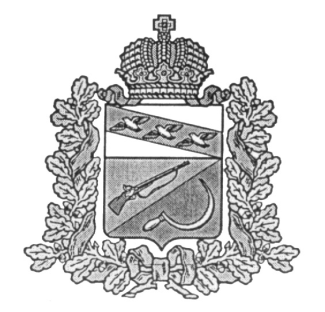 АДМИНИСТРАЦИЯНИКОЛЬСКОГО СЕЛЬСОВЕТАЩИГРОВСКОГО РАЙОНА КУРСКОЙ ОБЛАСТИПОСТАНОВЛЕНИЕот «__» _______ 2015 г. № __Об отлове и содержании безнадзорных  животных на территории Никольского сельсовета Щигровского района Курской областиВ соответствии с вступившим в силу Федеральным законом от 30.03.2015г. №64-ФЗ «О внесении изменений в отдельные законодательные акты Российской Федерации в связи с совершенствованием механизма подготовки кадров для муниципальной службы», федеральными законами: от 06.10.99 № 184-ФЗ "Об общих принципах организации законодательных (представительных) и исполнительных органов государственной власти субъектов Российской Федерации", от 06.10.2003 № 131-ФЗ "Об общих принципах организации местного самоуправления в Российской Федерации", от 30.03.99 № 52-ФЗ "О санитарно-эпидемиологическом благополучии населения", Законом Российской Федерации от 14.05.93 № 4979-1 "О ветеринарии" Администрация Никольского сельсовета Щигровского района Постановляет:1. Утвердить Положение об отлове и содержании безнадзорных  животных на территории Никольского сельсовета Щигровского района (Приложение №1).2.Утвердить Порядок отлова и содержания безнадзорных животных на территории Никольского сельсовета Щигровского района (Приложение №2).3.Контроль за исполнением постановления оставляю за собой.4.Настоящее постановление вступает в силу с момента его обнародования Глава Никольского сельсоветаЩигровского района                                                                         А.А.СтепановаПриложение №1к постановлению АдминистрацииНикольского сельсоветаЩигровского района Курской областиот «____» _________ 2015 г. № Положениеоб отлове и содержании безнадзорных  животных  на территории Никольского сельсовета Щигровского района1. Отлов безнадзорных животных на территории Никольского сельсовета Щигровского района проводится в целях улучшения санитарного состояния и упорядочения содержания животных.2. Организации, лица, ответственные за отлов безнадзорных животных, обеспечиваются помещением и техническим оборудованием.3. Отлову подлежат безнадзорные и бродячие животные.Бродячими животными и следует считать беспородных одичавших животных, у которых отсутствуют все признаки, характерные для домашних животных.Все остальные животные, находящиеся на улицах и других общественных местах без сопровождения граждан, считаются безнадзорными.Отнесение собак к той или иной категории осуществляется лицами, ответственными за отлов. При этом учитывается внешний вид животного, его поведение, место нахождения и т.п.4. Не могут подлежать отлову животные, находящиеся:1) на привязи у зданий;2) без поводка и намордника в сопровождении граждан;3) на площадках, специально отведенных для выгула.Принудительное, т.е. против воли владельца или собственника, изъятие животного не допускается, за исключением случаев, предусмотренных действующим законодательством.5. Отлов, транспортировка и содержание животных осуществляется в соответствии с ветеринарными правилами.6. Агрессивные бродячие животные подлежат уничтожению.7. Лица, ответственные за отлов животных, выполняют свои обязанности в тесном контакте с ветеринарной службой, санэпиднадзором, правоохранительными органами, общественными организациями.8. К работе по отлову животных допускаются совершеннолетние граждане, годные по состоянию здоровья выполнять такую работу, прошедшие курс специального инструктажа в ветеринарной службе, прошедшие вакцинацию от бешенства.9. В своей деятельности лица, ответственные за отлов животных, обязаны избегать конфликтных ситуаций с гражданами. Отлов животных должен производиться, как правило, в малолюдных местах, не мешать окружающим и не нарушать общественный порядок.10. Не допускается жестокое обращение с задержанными животными.11. Граждане не должны препятствовать работникам специализированной службы, занимающихся отловом животных, выполнять ими свои обязанности.12. В случае совершения каких-либо противоправных действий в отношении лиц, ответственных за отлов животных (угроз, совершения физического насилия и т.п.), виновные привлекаются к ответственности в соответствии с действующим законодательством.Приложение №2к постановлению АдминистрацииНикольского сельсоветаЩигровского района Курской областиот «____» _______ 2015 г. №Порядокотлова и содержания безнадзорных животных на территории Никольского сельсовета Щигровского районаГлава 1. ОБЩИЕ ПОЛОЖЕНИЯ1. Настоящий Порядок разработан в соответствии с Законом Российской Федерации "О ветеринарии", санитарными и ветеринарными правилами, действующими в Российской Федерации.2. Все юридические лица, занимающиеся отловом безнадзорных животных, обязаны соблюдать требования настоящего Порядка.3. Лицам, осуществляющим отлов, запрещается передавать отловленных животных непосредственно гражданам без предварительного обследования специалистами Ветнадзора.4. Отлову подлежат все собаки, кошки, а также другие животные, находящиеся на территории Никольского сельсовета Щигровского района вне пределов жилых или специально огороженных для их содержания помещений без надзора. Безнадзорными признаются и животные, имеющие ошейник с номерным знаком, но находящиеся без надзора на детских площадках, территориях заведений.5. Собственники и пользователи объектов нежилого фонда и земельных участков обеспечивают на указанных объектах и территориях отлов бесхозных животных, а также дезинфекцию, дезинсекцию и дератизацию этих территорий, и санацию расположенных на этой территории водоемов.6. Отлов производится организацией, уполномоченной администрацией Никольского сельсовета Щигровского района, по предписанию органов Ветнадзора.7. Отлов животных и их доставка под наблюдение специалистов Ветнадзора производится методами, исключающими нанесения животным увечий или иного вреда их здоровью. Отстрел животных на территории Никольского сельсовета запрещен.8. К разрешенным средствам отлова относятся:1) для средних и крупных животных - обездвиживающие препараты (с дозировкой в зависимости от веса животного); сети; сачки-ловушки;2) для кошек - сети; сачки-ловушки, а также другие средства и приспособления, не наносящие вреда здоровью животных в момент отлова. Материальную ответственность за причинение вреда здоровью животных в момент отлова несут юридические лица, производившие отлов.9. Юридические лица, осуществляющие отлов животных, обязаны оповестить администрацию Никольского сельсовета Щигровского района не менее чем за 3 дня до проведения такой акции. Данное правило не распространяется на экстренные акции, проводимые службами отлова по предписанию органов Ветнадзора по чрезвычайным эпизоотическим показаниям.Глава 2. ПОМЕЩЕНИЕ ЖИВОТНЫХ ПОД КОНТРОЛЬ СПЕЦИАЛИСТОВ ВЕТНАДЗОРА10. Отловленные животные службой отлова доставляется в обязательном порядке в ветеринарную службу для определения здоровья животного и принятия решение о его стерилизации и обработки от экю- и эндопаразитов, а также вакцинации против бешенства или эвтаназии для последующей передачи в пункт временного содержания (карантина).11. В тех случаях, когда владелец животного установлен и согласен забрать его из карантина и обеспечить лечение и выполнение иных необходимых ветеринарных мероприятий, эвтаназия не производится, несмотря на наличие заболеваний, указанных в п. 10.12. В отношении животных, не подлежащих эвтаназии по жизненным показаниям, проводится их вакцинация, регистрация и постановка на учет в сеть лабораторного наблюдения и контроля.13. Эвтаназия и стерилизация животных осуществляются только лицензированным специалистом-ветеринаром с соблюдением правил обезболивания.14. В случаях возврата безнадзорных животных по истечении 10 суток в место их постоянного обитания либо передачи в приюты, они подлежат обязательному клеймению и стерилизации.15. Собаки снабжаются ошейником с регистрационным номером.16. Поиск собственников животных осуществляется владельцем.17. При возвращении животного владельцу последний обязан возместить фактические расходы по отлову животного, доставке и содержанию в карантине, оказанию ветеринарной помощи, поиску владельца.Глава 3. ПРИЮТЫ ДЛЯ ЖИВОТНЫХ18. Передача животных в приюты либо возвращение их в места отлова производится только после их передержки, регистрации и включения в единый реестр Никольского сельсовета.19. Помещения приютов для бездомных животных должны соответствовать зоогигиеническим требованиям, содержание животных в указанных приютах - ветеринарным требованиям. Надзор за соблюдением зоогигиенических и ветеринарных правил содержания животных в приютах осуществляется районным инспектором Госветнадзора.20. Дальнейшая судьба находящихся в приютах животных решается в соответствии с действующим законодательством.Глава 4. ЗАКЛЮЧИТЕЛЬНЫЕ ПОЛОЖЕНИЯ23. Ответственность за нарушение настоящего Порядка наступает в соответствии с Законом Российской Федерации "О ветеринарии".